VOLUME OF PRISMS with Fractional EdgesThe total space it takes to fill inside of a 3D figure is the VOLUME of an object. Volume is measured in CUBIC units. Volume formula            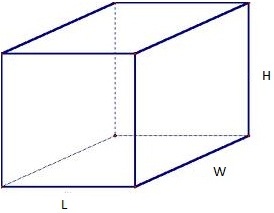 V= __________ X __________ORV= ____________X ____________ X __________Example 1 : Find the volume. 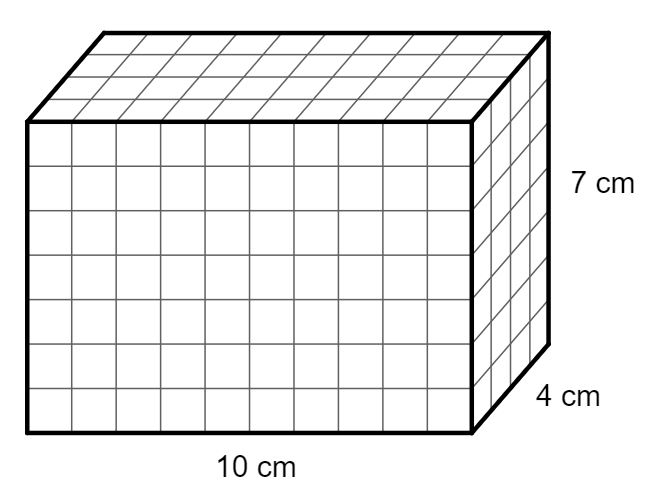 Example 2: Find the volume and how many  cm cubes will fit into the prism.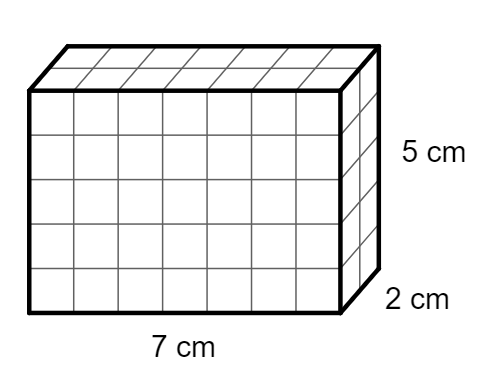 Example 3: Find how many inch cubes will fit into the prism.                                                    3 in                                                1 in                     1 inHow many  in cubes will fit in the prism? _____________________  